РЕШЕНИЕ27 июня  2018 года	                                                                                      №06/01Об утверждении протокола о разграничении земельного участка публичной собственности    На основании ст.ст.19 (2), 14 (2) b), d), z) Закона Республики Молдова о местном публичном управлении №436-XVI от 28 декабря 2006 года,  ст.10 Земельного кодекса №828-ХII 25 декабря 1991 года, ст.4 (3) Закона о разрешении выполнения строительных работ №163 от 09 июля 2010 года, ст.ст.18,19 Закона о кадастре недвижимого имущества № 1543-XIII от 25 февраля 1998 года, руководствуясь положениями Приказа Агентства земельных отношений и кадастра №140 от 06 августа 2012 года об утверждении Инструкции о способе разработки и обновления кадастровых и геометрических планов, Приказа об утверждении Инструкции по выполнению кадастровых работ на уровне земли №70 от 04 августа 2017 года, а также информацию, представленную землеустроителем примэрии и заключение специализированных консультативных комиссий по промышленности, строительству, транспорту, связи, коммунальному хозяйству,  по бюджету, финансам и инвестициям,  по образованию, здравоохранению, культуре, молодежи, социальному обеспечению, занятости населения и миграции  от 26  июня 2018 года, Городской Совет ТараклияРЕШИЛ:1.	Подтвердить право собственности за городским советом и зарегистрировать в     Территориальной кадастровой службе Агентства государственных услуг Тараклия земельный участок, расположенный в г. Тараклия, с кадастровым номером №8701208122, площадью 24,8196 га, с назначением pentru construcţii, domeniul  privat, после проведённого разграничения ТКС Тараклия. Приложение 1.2. 	Ответственность за исполнение решения возложить на примара г.Тараклия.3.	Контроль над исполнением настоящего решения возложить на специализированную консультативную комиссию по вопросам сельского хозяйства, охране природы, использованию природных ресурсов, землеустройству и кадастру.Председательствующий                                            Евгений НикифоровСекретарь городского совета                                    Светлана КотоваРЕШЕНИЕ27  июня  2018 года	                                                                                      №06/02О выделении финансовых средствНа основании ст.19 (2), ст.14 (2) n), ст.14 (3), (4) Закона о местном публичном управлении № 436-XVI от 28 декабря 2006 года, ст.27 Закона о местных публичных финансах №397-XV от 16 октября 2003 года, ст.ст.16,24,61 Закона о публичных финансах и бюджетно-налоговой ответственности №181 от 25 июля 2014 года, ст.4 (1)  m) Закона об административной децентрализации  № 435-XVI от 28 декабря 2006 года, рассмотрев представленную информацию Приложение 1 и заключение специализированных консультативных комиссий по промышленности, строительству, транспорту, связи, коммунальному хозяйству,  по бюджету, финансам и инвестициям,  по образованию, здравоохранению, культуре, молодежи, социальному обеспечению, занятости населения и миграции  от 26  июня 2018 года, Городской Совет ТараклияРЕШИЛ:Выделить финансовые средства, запланированные в бюджете г.Тараклия: по ст.272600 «Денежная помощь»:на ритуальные услуги по погребению тяжелобольного Дарманчева Кирилла, проживавшего ул.Лесная,187, в сумме 3890 леев;на ритуальные услуги по погребению несовершеннолетнего, трагически погибшего Виткова Дмитрия, проживавшего по ул.Мичурина,10, в сумме 5000 леев;на ритуальные услуги по погребению одинокой социально-незащищенной Кустовой Екатерины, проживавшей по ул.Гоголя, 166, в сумме 3750 леев;на приобретение венка в связи с похоронами Бишир Н.П., директора МП «Термоком-Тараклия» в сумме 430 леев;на оказание материальной помощи на лечение онкобольному Удалову Виктору, проживающему по ул.Вокзальная, 87/2 в сумме 3000 леев.на оказание материальной помощи на лечение, в связи с проведением срочной дорогостоящей операции, настоятелю храма Святого Георгия Победоноца г.Тараклия Ворническу Николаю, в сумме 3000 леев, при предоставлении подтверждающих документов.по ст.316110 «Покупка орудий и инструментов производственного и хозяйственного инвентаря» на приобретение подарка победителю Международного турнира по вольной борьбе в честь Дня города Тараклия 6 мая 2018 года, в сумме 4190 леев с последующей передачей указанной материальной ценности на баланс Детской спортивной школы. Ответственность за исполнение решения возложить на примара г.Тараклия, Сергея Филипова.3.	Контроль над исполнением настоящего решения возложить на специализированную консультативную комиссию по бюджету, финансам и инвестициям.Председательствующий                                            Евгений НикифоровСекретарь городского совета                                    Светлана КотоваРЕШЕНИЕ27 июня  2018 года	                                                                                      №06/03О рассмотрении ситуации, сложившейся в оздоровительном лагере отдыха «Чайка» 23.06.2018 г.На основании ст.19 ч.(2), ст.14 (2) n), v), z), ст.14 (3), (4) Закона о местном публичном управлении №436-XVI от 28 декабря 2006 года, ст.4 (1) h), j) Закона об административной децентрализации  №435-XVI от 28 декабря 2006 года, во исполнение Постановления Правительства РМ №285 от 04 апреля 2018 года «Об организации отдыха детей и подростков в летний сезон 2018 года», руководствуясь п.20 Главы III Постановления Правительства РМ №334 от 23 апреля 2009 года «Об утверждении Положения о функционировании лагерей отдыха  и оздоровления детей и подростков», рассмотрев представленную информацию Приложение 1 и заключение специализированных консультативных комиссий по промышленности, строительству, транспорту, связи, коммунальному хозяйству,  по бюджету, финансам и инвестициям,  по образованию, здравоохранению, культуре, молодежи, социальному обеспечению, занятости населения и миграции  от 26  июня 2018 года, Городской Совет ТараклияРЕШИЛ:Информацию примара г.Тараклия, руководителей служб  и учреждений о ситуации, сложившейся в оздоровительном лагере отдыха «Чайка» 23.06.2018 г. принять к сведению.Приостановить работу оздоровительного лагеря отдыха «Чайка» с 25.06.2018 г. до приведения в соответствие с санитарными нормами.Осуществить возврат денежных средств родителям – стоимость за 63 путевки на общую сумму 29610 леев.Созвать заседание городского совета после получения всех результатов анализов и выводов правительственной комиссии. Обратиться в специализированные службы, осуществить забор и провести анализ бутилированной воды в оздоровительном лагере отдыха «Чайка».Ответственность за исполнение решения возложить на примара г.Тараклия, Сергея Филипова.7.	Контроль над исполнением настоящего решения возложить на специализированные консультативные комиссии по промышленности, строительству, транспорту, связи, коммунальному хозяйству,  по бюджету, финансам и инвестициям,  по образованию, здравоохранению, культуре, молодежи, социальному обеспечению, занятости населения и миграции.Председательствующий                                            Евгений НикифоровСекретарь городского совета                                    Светлана КотоваРЕШЕНИЕ27 июня  2018 года	                                                                                      №06/04О рассмотрении происшествия с летальным исходом на городском пруду 22.06.2018 г.На основании ст.19 ч.(2), ст.14 (2)  z),  f), v), x), y) Закона о местном публичном управлении № 436-XVI от 28 декабря 2006 года, рассмотрев представленную информацию и заключение специализированных консультативных комиссий по промышленности, строительству, транспорту, связи, коммунальному хозяйству,  по бюджету, финансам и инвестициям,  по образованию, здравоохранению, культуре, молодежи, социальному обеспечению, занятости населения и миграции  от 26  июня 2018 года, Городской Совет ТараклияРЕШИЛ:Информацию сотрудников Отдела чрезвычайных ситуаций района Тараклия о происшествии с летальным исходом на городском пруду 22.06.2018 г. и рекомендациях в отношении мер безопасности на городском пруду принять к сведению.Установить на городском пруду знаки, запрещающие купание, запрещающие подходить близко к воде  и запрещающие оставлять детей без присмотра.Установить на городском пруду информационное панно о мерах безопасности и правилах поведения на воде.Обратиться в Службу гражданской защиты и чрезвычайных ситуаций РМ с ходатайством о предоставлении рекомендаций в отношении плана мероприятий со стороны местных властей по обеспече нию безопасности на городском пруду г.Тараклия.Специализированной консультативной комиссии Городского Совета Тараклия по промышленности, строительству, транспорту, связи, коммунальному хозяйству изучить и подготовить на следующее заседание городского совета варианты ограждения городского пруда в части обеспечения его безопасности.Ответственность за исполнение решения возложить на примара г.Тараклия, Сергея Филипова.Контроль над исполнением настоящего решения возложить на специализированные консультативные комиссии по промышленности, строительству, транспорту, связи, коммунальному хозяйству,  по бюджету, финансам и инвестициям,  по образованию, здравоохранению, культуре, молодежи, социальному обеспечению, занятости населения и миграции.Председательствующий                                            Евгений НикифоровСекретарь городского совета                                    Светлана КотоваREPUBLICA MOLDOVARAION TARACLIACONSILIUL ORAŞENESC TARACLIAP R I M Ă R I A7401 RepublicaMoldova, r-n Taraclia,or. Taraclia,str.Lenin, 128c/d 226612 c/f  1007601006069TREZMD2Xtel. (0294) 2-33-93 , tel./fax (0294) 2-57-74E-mail: info@taraclia.md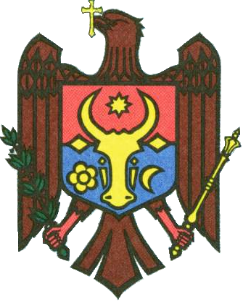 РЕСПУБЛИКА МОЛДОВАРАЙОН ТАРАКЛИЯГОРОДСКОЙ СОВЕТ ТараклияП Р И М Э Р И Я7401 Республика Молдова, р-н Тараклия,г. Тараклия,ул. Ленина, 128р/с 226612ф/к  1007601006069TREZMD2Xтел.(0294) 2-33-93 , тел./факс (0294) 2-57-74E-mail: info@taraclia.mdREPUBLICA MOLDOVARAION TARACLIACONSILIUL ORAŞENESC TARACLIAP R I M Ă R I A7401 RepublicaMoldova, r-n Taraclia,or. Taraclia,str.Lenin, 128c/d 226612 c/f  1007601006069TREZMD2Xtel. (0294) 2-33-93 , tel./fax (0294) 2-57-74E-mail: info@taraclia.mdРЕСПУБЛИКА МОЛДОВАРАЙОН ТАРАКЛИЯГОРОДСКОЙ СОВЕТ ТараклияП Р И М Э Р И Я7401 Республика Молдова, р-н Тараклия,г. Тараклия,ул. Ленина, 128р/с 226612ф/к  1007601006069TREZMD2Xтел.(0294) 2-33-93 , тел./факс (0294) 2-57-74E-mail: info@taraclia.mdREPUBLICA MOLDOVARAION TARACLIACONSILIUL ORAŞENESC TARACLIAP R I M Ă R I A7401 RepublicaMoldova, r-n Taraclia,or. Taraclia,str.Lenin, 128c/d 226612 c/f  1007601006069TREZMD2Xtel. (0294) 2-33-93 , tel./fax (0294) 2-57-74E-mail: info@taraclia.mdРЕСПУБЛИКА МОЛДОВАРАЙОН ТАРАКЛИЯГОРОДСКОЙ СОВЕТ ТараклияП Р И М Э Р И Я7401 Республика Молдова, р-н Тараклия,г. Тараклия,ул. Ленина, 128р/с 226612ф/к  1007601006069TREZMD2Xтел.(0294) 2-33-93 , тел./факс (0294) 2-57-74E-mail: info@taraclia.mdREPUBLICA MOLDOVARAION TARACLIACONSILIUL ORAŞENESC TARACLIAP R I M Ă R I A7401 RepublicaMoldova, r-n Taraclia,or. Taraclia,str.Lenin, 128c/d 226612 c/f  1007601006069TREZMD2Xtel. (0294) 2-33-93 , tel./fax (0294) 2-57-74E-mail: info@taraclia.mdРЕСПУБЛИКА МОЛДОВАРАЙОН ТАРАКЛИЯГОРОДСКОЙ СОВЕТ ТараклияП Р И М Э Р И Я7401 Республика Молдова, р-н Тараклия,г. Тараклия,ул. Ленина, 128р/с 226612ф/к  1007601006069TREZMD2Xтел.(0294) 2-33-93 , тел./факс (0294) 2-57-74E-mail: info@taraclia.md